Notice is hereby given that a public hearing will be held by the Umatilla County Board of Commissioners on Wednesday February 19, 2020, at 9:00 a.m., in Room 130 of the Umatilla County Courthouse located at 216 SE Fourth Street, Pendleton, Oregon.The hearing will be held under the authority of ORS 368.326-368.366 to consider the Vacation of a portion of Clark Road, County Road No. 634, located within the Southwest Quarter of the Northeast Quarter of Section 34, Township 4 North, Range 37 East, Willamette Meridian, Umatilla County, Oregon, lying south of the Weston-Elgin Highway (Highway 204).Any persons wishing to be heard on this subject may attend this hearing in person or submit to the Department of Public Works in writing or by e-mail any appropriate information for consideration by the Board of Commissioners.Interested parties may obtain additional information by contacting the Umatilla County Public Works Department at 3920 Westgate, Pendleton, OR 97801; by phone at 541-278-5424; or by Email at surveyor@umatillacounty.net.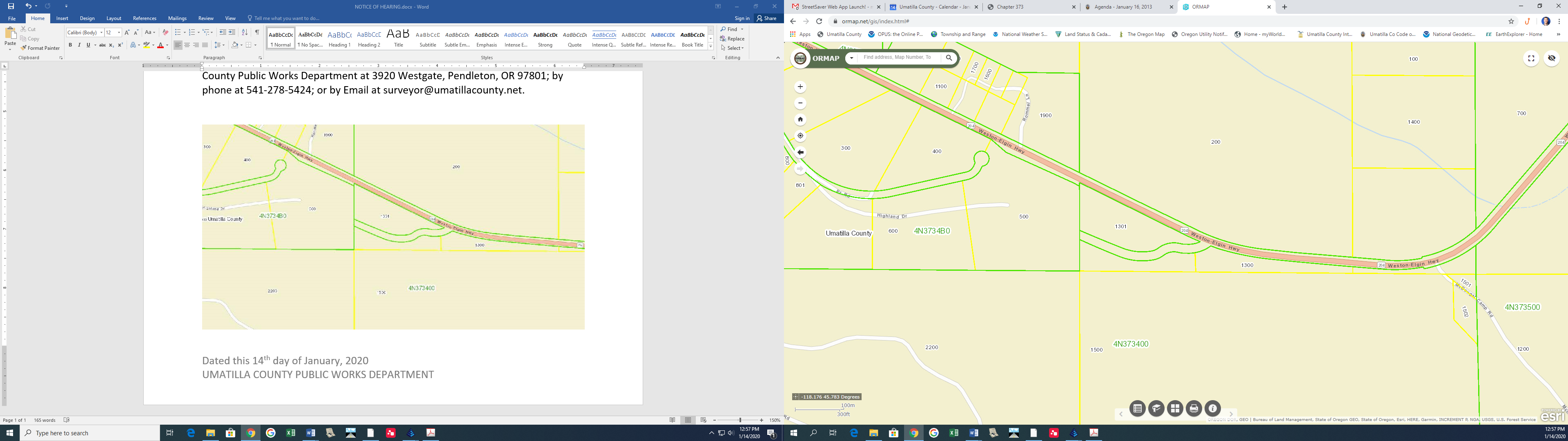 